HOJA DE INFORMACIÓN IMPOSITIVA PARA CLIENTES                                  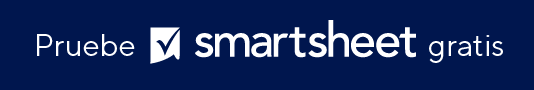 RENUNCIATodos los artículos, las plantillas o la información que proporcione Smartsheet en el sitio web son solo de referencia. Mientras nos esforzamos por mantener la información actualizada y correcta, no hacemos declaraciones ni garantías de ningún tipo, explícitas o implícitas, sobre la integridad, precisión, confiabilidad, idoneidad o disponibilidad con respecto al sitio web o la información, los artículos, las plantillas o los gráficos relacionados que figuran en el sitio web. Por lo tanto, cualquier confianza que usted deposite en dicha información es estrictamente bajo su propio riesgo.NOMBRE DE LA EMPRESA          COLOQUE EL LOGOTIPO DE LA EMPRESA AQUÍNOMBRE DE LA EMPRESA          COLOQUE EL LOGOTIPO DE LA EMPRESA AQUÍNOMBRE DE LA EMPRESA          COLOQUE EL LOGOTIPO DE LA EMPRESA AQUÍNOMBRE DE LA EMPRESA          COLOQUE EL LOGOTIPO DE LA EMPRESA AQUÍNOMBRE DE LA EMPRESA          COLOQUE EL LOGOTIPO DE LA EMPRESA AQUÍNOMBRE DE LA EMPRESA          COLOQUE EL LOGOTIPO DE LA EMPRESA AQUÍLÍNEA 1 DE DIRECCIÓNLÍNEA 1 DE DIRECCIÓNLÍNEA 1 DE DIRECCIÓNLÍNEA 1 DE DIRECCIÓNLÍNEA 1 DE DIRECCIÓNLÍNEA 2 DE DIRECCIÓNLÍNEA 2 DE DIRECCIÓNLÍNEA 2 DE DIRECCIÓNLÍNEA 2 DE DIRECCIÓNLÍNEA 2 DE DIRECCIÓNCIUDAD/ESTADO/CÓDIGO POSTALCIUDAD/ESTADO/CÓDIGO POSTALCIUDAD/ESTADO/CÓDIGO POSTALCIUDAD/ESTADO/CÓDIGO POSTALCIUDAD/ESTADO/CÓDIGO POSTALALT.ALT.ALT.ALT.ALT.DIRECCIÓN WEBDIRECCIÓN WEBDIRECCIÓN WEBDIRECCIÓN WEBDIRECCIÓN WEBFECHAFECHAFECHAASOCIADO TENDIENTEASOCIADO TENDIENTEINFORMACIÓN DE CLIENTEINFORMACIÓN DE CLIENTEINFORMACIÓN DE CLIENTEINFORMACIÓN DE CLIENTEINFORMACIÓN DE CLIENTEINFORMACIÓN DE CLIENTEINFORMACIÓN DE CLIENTENOMBREFECHA DE NACIMIENTODIRECCIÓN ACTUALNÚMERO DE SEGURO SOCIALTELÉFONO FIJOFAXTELÉFONO ALT.CORREO ELECTRÓNICOOCUPACIÓNTELÉFONO LABORALESTADO DE PRESENTACIÓNSOLTERO___ CASADO/A CON PRESENTACIÓN CONJUNTA___ CASADO/A CON PRESENTACIÓN SEPARADA___ JEFE/A DE FAMILIA___ VIUDO/A QUE REÚNE LOS REQUISITOS___SOLTERO___ CASADO/A CON PRESENTACIÓN CONJUNTA___ CASADO/A CON PRESENTACIÓN SEPARADA___ JEFE/A DE FAMILIA___ VIUDO/A QUE REÚNE LOS REQUISITOS___SOLTERO___ CASADO/A CON PRESENTACIÓN CONJUNTA___ CASADO/A CON PRESENTACIÓN SEPARADA___ JEFE/A DE FAMILIA___ VIUDO/A QUE REÚNE LOS REQUISITOS___SOLTERO___ CASADO/A CON PRESENTACIÓN CONJUNTA___ CASADO/A CON PRESENTACIÓN SEPARADA___ JEFE/A DE FAMILIA___ VIUDO/A QUE REÚNE LOS REQUISITOS___SOLTERO___ CASADO/A CON PRESENTACIÓN CONJUNTA___ CASADO/A CON PRESENTACIÓN SEPARADA___ JEFE/A DE FAMILIA___ VIUDO/A QUE REÚNE LOS REQUISITOS___SOLTERO___ CASADO/A CON PRESENTACIÓN CONJUNTA___ CASADO/A CON PRESENTACIÓN SEPARADA___ JEFE/A DE FAMILIA___ VIUDO/A QUE REÚNE LOS REQUISITOS___TIPO DE REEMBOLSO  CHEQUE___ TARJETA DE DÉBITO___ DEPÓSITO DIRECTO___   CHEQUE___ TARJETA DE DÉBITO___ DEPÓSITO DIRECTO___   CHEQUE___ TARJETA DE DÉBITO___ DEPÓSITO DIRECTO___   CHEQUE___ TARJETA DE DÉBITO___ DEPÓSITO DIRECTO___   CHEQUE___ TARJETA DE DÉBITO___ DEPÓSITO DIRECTO___   CHEQUE___ TARJETA DE DÉBITO___ DEPÓSITO DIRECTO___ INFORMACIÓN DEL CÓNYUGEINFORMACIÓN DEL CÓNYUGEINFORMACIÓN DEL CÓNYUGEINFORMACIÓN DEL CÓNYUGEINFORMACIÓN DEL CÓNYUGEINFORMACIÓN DEL CÓNYUGEINFORMACIÓN DEL CÓNYUGENOMBREFECHA DE NACIMIENTODIRECCIÓN ACTUALNÚMERO DE SEGURO SOCIALTELÉFONO FIJOFAXTELÉFONO ALT.CORREO ELECTRÓNICOOCUPACIÓNTELÉFONO LABORALDEPENDIENTESDEPENDIENTESDEPENDIENTESDEPENDIENTESDEPENDIENTESDEPENDIENTESDEPENDIENTESNOMBRENOMBREFECHA DE NACIMIENTOFECHA DE NACIMIENTONÚMERO DE SEGURO SOCIALNÚMERO DE SEGURO SOCIALNÚMERO DE SEGURO SOCIALFLUJOS DE INGRESOSFLUJOS DE INGRESOSFLUJOS DE INGRESOSFLUJOS DE INGRESOSFLUJOS DE INGRESOSFLUJOS DE INGRESOSFLUJOS DE INGRESOSTIPOTIPOSERVICIOSERVICIOMONTOMONTOMONTOINFORMACIÓN SOBRE EL PAGOINFORMACIÓN SOBRE EL PAGOIDENTIFICACIÓN DEL CLIENTEIDENTIFICACIÓN DEL CLIENTEIDENTIFICACIÓN DEL CLIENTEIDENTIFICACIÓN DEL CLIENTEIDENTIFICACIÓN DEL CLIENTEIDENTIFICACIÓN DEL CLIENTEIDENTIFICACIÓN DEL CLIENTENOMBRE DEL CONTRIBUYENTENÚMERO DE SEGURO SOCIALIDENTIFICACIÓN CON FOTO N.º 1IDENTIFICACIÓN CON FOTO N.º 1IDENTIFICACIÓN CON FOTO N.º 1IDENTIFICACIÓN CON FOTO N.º 2IDENTIFICACIÓN CON FOTO N.º 2IDENTIFICACIÓN CON FOTO N.º 2IDENTIFICACIÓN CON FOTO N.º 2COLOCAR ID FOTO AQUI COLOCAR ID FOTO AQUI COLOCAR ID FOTO AQUI COLOCAR ID FOTO AQUI  COLOCAR ID FOTO AQUI  COLOCAR ID FOTO AQUI  COLOCAR ID FOTO AQUI  NOMBRE DEL CÓNYUGENÚMERO DE SEGURO SOCIALIDENTIFICACIÓN CON FOTO N.º 1IDENTIFICACIÓN CON FOTO N.º 1IDENTIFICACIÓN CON FOTO N.º 1IDENTIFICACIÓN CON FOTO N.º 2IDENTIFICACIÓN CON FOTO N.º 2IDENTIFICACIÓN CON FOTO N.º 2IDENTIFICACIÓN CON FOTO N.º 2COLOCAR ID FOTO AQUI  COLOCAR ID FOTO AQUI  COLOCAR ID FOTO AQUI  COLOCAR ID FOTO AQUI  COLOCAR ID FOTO AQUI  COLOCAR ID FOTO AQUI  COLOCAR ID FOTO AQUI  FIRMA DEL CONTRIBUYENTEFECHAFIRMA DEL CÓNYUGEFECHA